令和 ５ 年 ３ 月２３日バドミントン愛好者　様雲仙市バドミントン協会会　　長　　土井　純次（公印省略）第１６回　会長杯オープンバドミントン大会（ジャガイモ杯）ジャガイモの産地雲仙市小浜町を会場にバドミントン大会を開催します。美味しい雲仙産ジャガイモを入賞賞品として用意しています、また試合後は小浜温泉にゆっくり浸り楽しんでいただければと思います。皆さまの参加をお待ちしております。記主　　催　　　　雲仙市バドミントン協会後　　援　　　　雲仙市スポーツ協会日　　時　　　　令和５年５月２１日（日曜日）　８時３０分開館　９時試合開始　会　　場　　　　雲仙市小浜町体育館（0957-74-3901）種　　目　　　　男女別ダブルス（男女混合は男子で申し込むこと）　　　　　　　　Aクラス（上級者）・Bクラス（中級者）Cクラス（初級者）・Dクラス（初心者）参加資格　　　　長崎県内在住者および県内勤務者のみ競技規則　　　　現行日本バドミントン協会競技規則に準じる。参 加 料　　　　１人　1,000円　（大会当日徴収します）表　　彰　　　　各種目３位まで賞状他副賞を贈呈申 込 先　　　 　〒　８５４－０４０５　　　　　　　　　雲仙市千々石町戊１０３－６　田中　努　宛申込締切　　　　令和５年　５月７日（日）　　期日厳守申込方法　　　　所定の申込書にて郵送またはFAXでお願いします。　　　　　　　　FAX番号　0957-37-6305　　　　　　　　（FAXで申し込まれた場合、確認のメールを田中までお願いいたします）そ の 他　　　　 確認、お尋ね先　　090-7538-3865　田中まで　　　　　　　　（申込みの確認はショートメールもしくはLINEで可能です。）第１６回じゃがいも杯参加申込書FAX番号　0957-37-6305（申込後メールの確認を）チーム名（　　　　　　　　　）代表者（　　　　　　　　　　）代表者住所（〒　　　　　　　　　　　　　　　　　　　　　　　　　　　）※次回大会の案内を送ります。緊急連絡先（　　　　　　　　　　　　　　　　　　　　　　　　　　　　）参加料（　1,000円×　　　　人＝　　　　　　　　　　　　　　　　円　）FAX申し込み後の連絡先　０９０−７５３８−３８６５　受付責任者田中まで連絡はショートメール・LINEでも結構です。参加上の注意事項参加者は試合以外ではマスクを着用すること大会当日、体調不良及び37.5度以上の発熱者は参加できない館内が密にならないよう各自注意してください（館内での待機あり）換気のために窓を開けて行う場合あり（当日の天候により対処します）その他感染防止策を十分に行いたいと思います。普段と違う状態が想定されますがよろしくお願いいたします事務局　田中のLINEです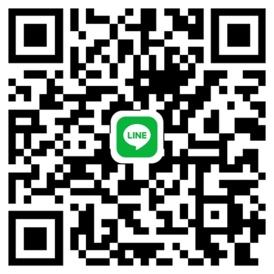 種別クラス氏　　　　名種別クラス氏　　　　名